One of the UK’s most eminent andrologistsSuks Minhas is widely regarded as a leader in the field of men’s health. With specialist interest and expertise in areas including male fertility and erectile dysfunction, penile and testicular cancers and male urology, he sees patients from all over the UK covering a vast range of concerns.Areas of expertiseCircumcisionCongenital Curvature of the PenisEpididymal CystsErectile Dysfunction (Impotence)FrenuloplastyHydrocelesMale Infertility/FertilityMicro-dissection Sperm RetrievalMicrosurgical Varicocele LigationPenile Cancer Peyronie’s DiseasePenile Prosthesis or ImplantsPenile ReconstructionSperm RetrievalTesticular CancerUndescended TestesVasectomyVasectomy ReversalVasoepididymostomyMr Suks MinhasMD FRCS UrolNHS post: Imperial College Healthcare, LondonSuks is a Consultant Urologist and Andrologist at Imperial College, London. A recipient of the prestigious Karl Storz Telescope, an award given to specialists who have made a significant and lasting contribution to British Urology, he is recognised as a key international opinion leader in his field, and has been consistently voted one of the top private doctors in the UK by Tatler magazine.Suks specialises in treating problems affecting the male genitals and is one of the UK’s only dedicated andrological surgeons. In addition, he has published extensively on the subject (including a recent textbook on Male Sexual Dysfunction), chaired scientific meetings both nationally and internationally in the field of andrological surgery, and regularly receives invitations as an international speaker on the topic. Suks is also referee to a number of scientific journals and a member of international guideline committees, and is actively involved in the teaching and training of surgeons in the UK.He was chairman of the British Association of Urological Surgeons Section of Andrology and is currently a board member of the European Society of Andrological Surgery. Suks also works closely with The Lister Fertility Clinic at The Lister Hospital, one of the largest fertility centres in the UK. He also works closely with Dr Sheryl Homa from Andrology Solutions, who offer patients sperm freezing and storage services.<img src="https://www.londonandrology.co.uk/wp-content/uploads/2017/10/book.jpg" />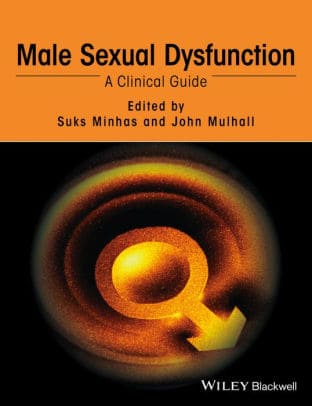 Areas of expertise:Male infertility and treatment for azoospermia (no sperm) including microdissection TESEPenile problemsSurgical sperm retrieval including PESA, MESA and micro-dissection TESE vasectomy and microsurgical reversal of vasectomyPenile and testis cancerErectile dysfunction/impotencePremature ejaculationTesticular pain and lumpsPeyronie’s diseasePenile reconstructionPenile implants/prosthesisSurgery of the testis and penisHydroceles, varicocele, epidymal cysts, lymphoedema of the scrotum, surgery of the penis, including circumcision, frenuloplasty, penile reconstruction for balanitisxeroticaobliterans, lymphoedema of the penis and disorders of the suspensory ligament of the penis.		Voted one of the top private doctors by Tatler magazine 		CENTRAL LONDON LOCATION		AWARDS 2011 Karl Storz Harold Hopkins Golden Telescope Award. 		View Suks CV >		Book Appointment >		Make an Enquiry >MD FRCS Urol
NHS post: Imperial College Healthcare, LondonPresent Position Consultant Urologist and Andrologist since 2003.
National/International practice an experience in sexual dysfunction, Male Infertility and Genital reconstructive surgery.Awards Golden Telescope; Awarded the prestigious Karl Storz- Harold Hopkins Golden Telescope by the British Association of Urological Surgeons. ‘The award is given to urologists within ten years of their first consultant appointment, who have made a significant and lasting contribution to British Urology.
8 prizes for best poster/paper presentations at national/ international meetings.Publications Lead Editor two major textbooks in Male Sexual dysfunction and Operative Urology.
Over 100 peer reviewed papers, 18 book chapters, over 500 abstracts.Keynote lectures and Chairman; Over 200 plenary national and international invited lectures and chairman of scientific sessions at all major Urological Forums including American Urological Association, European Association of Urology, American Society of Oncology and the British Association of Urological Surgeons.Teaching and Education Developed, directed and lectured post-graduate courses for the American Urological Association, European Association of Urology, the British Association of Urological Surgeons, European Society of Sexual Medicine, and International Society of Sexual Medicine.
Member of the European School of Urology and faculty of the European Residents programme in Urology.
Supervised international training fellowships in Surgical Andrology.Guideline Development Developed guidelines in all major subspecialities in Urology and Andrology including the European Association of Urology guidelines Penile Cancer, European Association of Urology guidelines Infertility, International Consultation on Sexual Dysfunction and ICUD Mens Health guidelines for Infertility.Positions of responsibility Board member of the European Society of Andrological Surgery.
Past Charman of British Association of Urological Surgeons (BAUS), Section of Andrology, BAUS Council member, Trustee of BAUS.
Trustee of the St Peters Charity. Editorial board member, advisor and reviewer to a number major journals in Urology Andrology.18 Devonshire Street, Marylebone, London W1G 7AF
Contact18 Devonshire Street, Marylebone, London W1G 7AF
+44 (0)20 7224 5089Katie.Fraser@hcahealthcare.co.uk